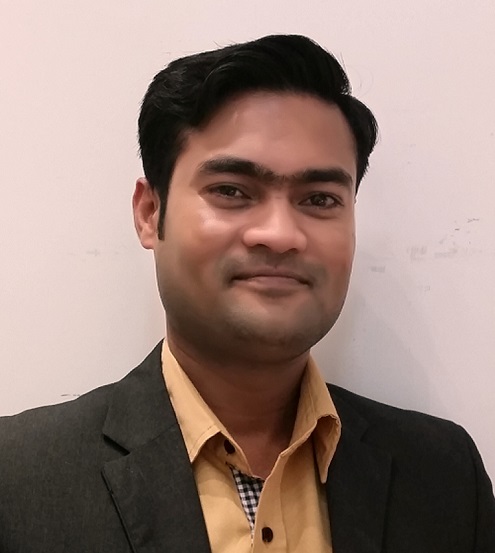      MOHAMMADMOHAMMAD.371641@2freemail.com 	 ObjectiveSeeking for Store Manager position in retail industry, I have over 10 years’ experience in retails industry and I believe my knowledge and experience in Store Management, Sales & Customer service will be fruitful for the organization.Education   Higher Secondary school from B.I.E.C, in 2001.   10th from   Examination Board  in 1999.   Possess working knowledge of Microsoft Office and internet.Professional Experience:Organization		:	Landmark Group (Shoemart International Brand)Duration		:	4 Years 11 months (July 2012 – July 2017)Designation		:	Store Manager Organization		:	Shoppersstop Ltd.Duration		:	6 Years (Oct 2005 – May 2011)Designation		:	Customer Sale Associate, Cashier, Customer Service Desk &                                                                    		                        Account Officer & Admin.Skills:Role & Responsibilities:Sales, Operation & Guest Service.Achievement of target in specific timeline.Inventory management.Stock in and out control.Following Company policy and SOP’s.Stock Handling, Control on stock shrinkage and damage.Maintaining sales floor and back store standard.Set the target for team on daily, weekly and monthly basis.Keep update business file according to daily, weekly, monthly and yearly wise.Keep update business comparison report from the last year.Business strategy and planning on store level.Team management and roster plan.Motivating the team and generating competition between team members.Business briefing and training to the team.Work on best seller Items.Visual Merchandising according to trend and seasons.Sales and promotion preparation.Business presentation on monthly basis in front of management team.Style selection for upcoming season. Problem solving respect to guest or staff.  Taking appraisal of Team member twice in a year.Giving training to team about guest service, sales skills and engagement program.Achievements:Two times Manager of the Quarter.Receive three times appreciation letter17 times first citizen certificate.Best result in stock take.Customer ServiceVisual MerchandisingSales LeadershipCommunication SkillsStore OperationProblem SolvingBusiness ReportsStock takeTeam ManagementStore AuditStock ManagementMicrosoft Office